媒體露出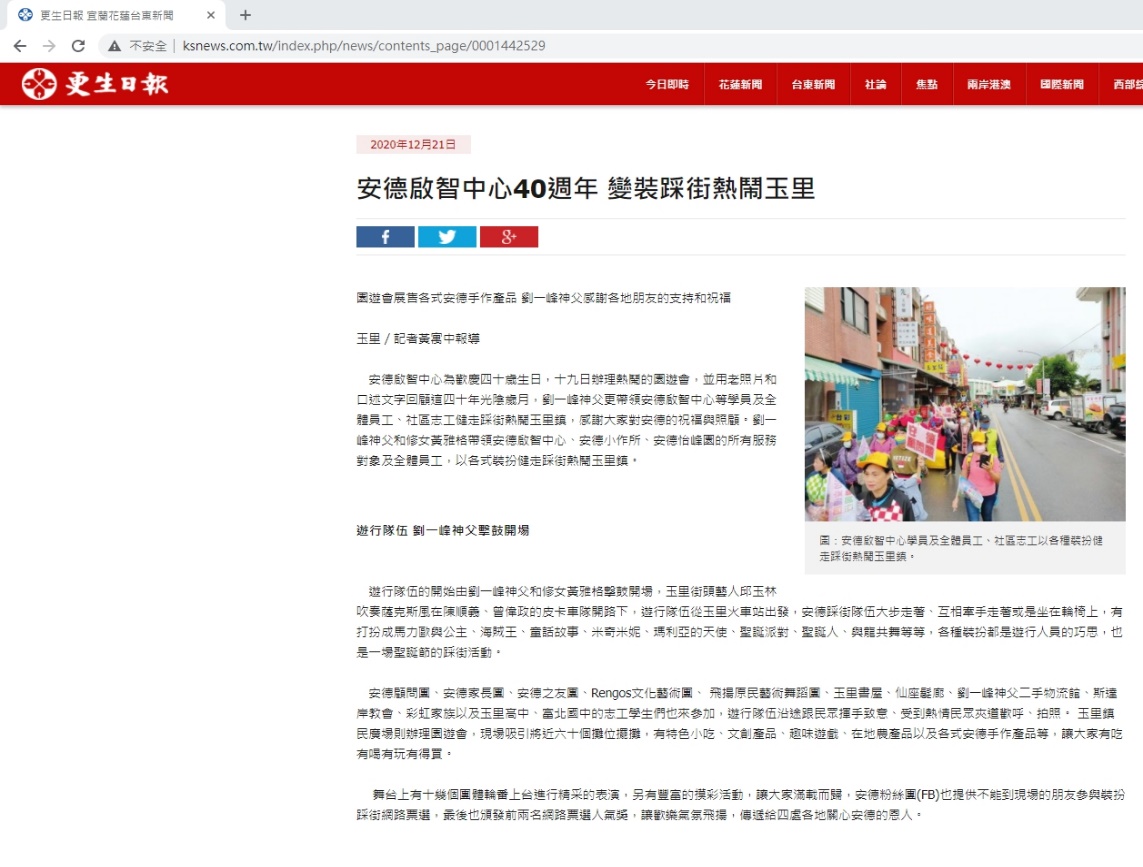 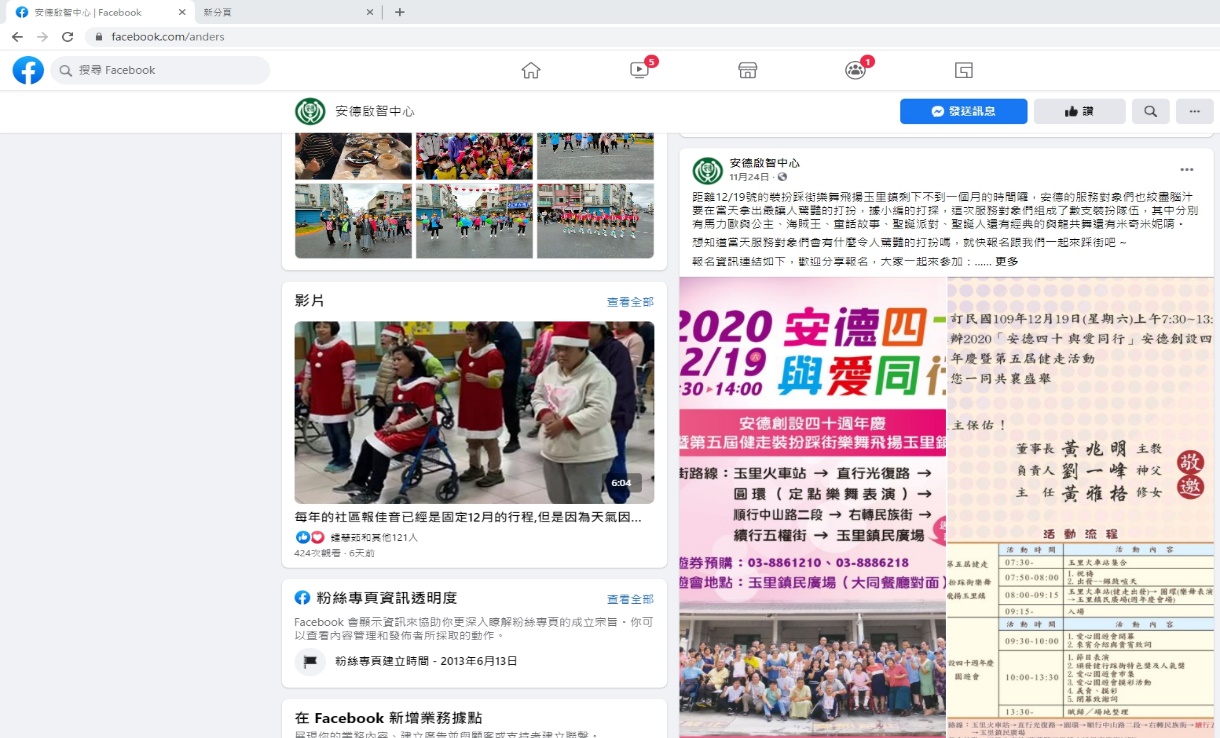 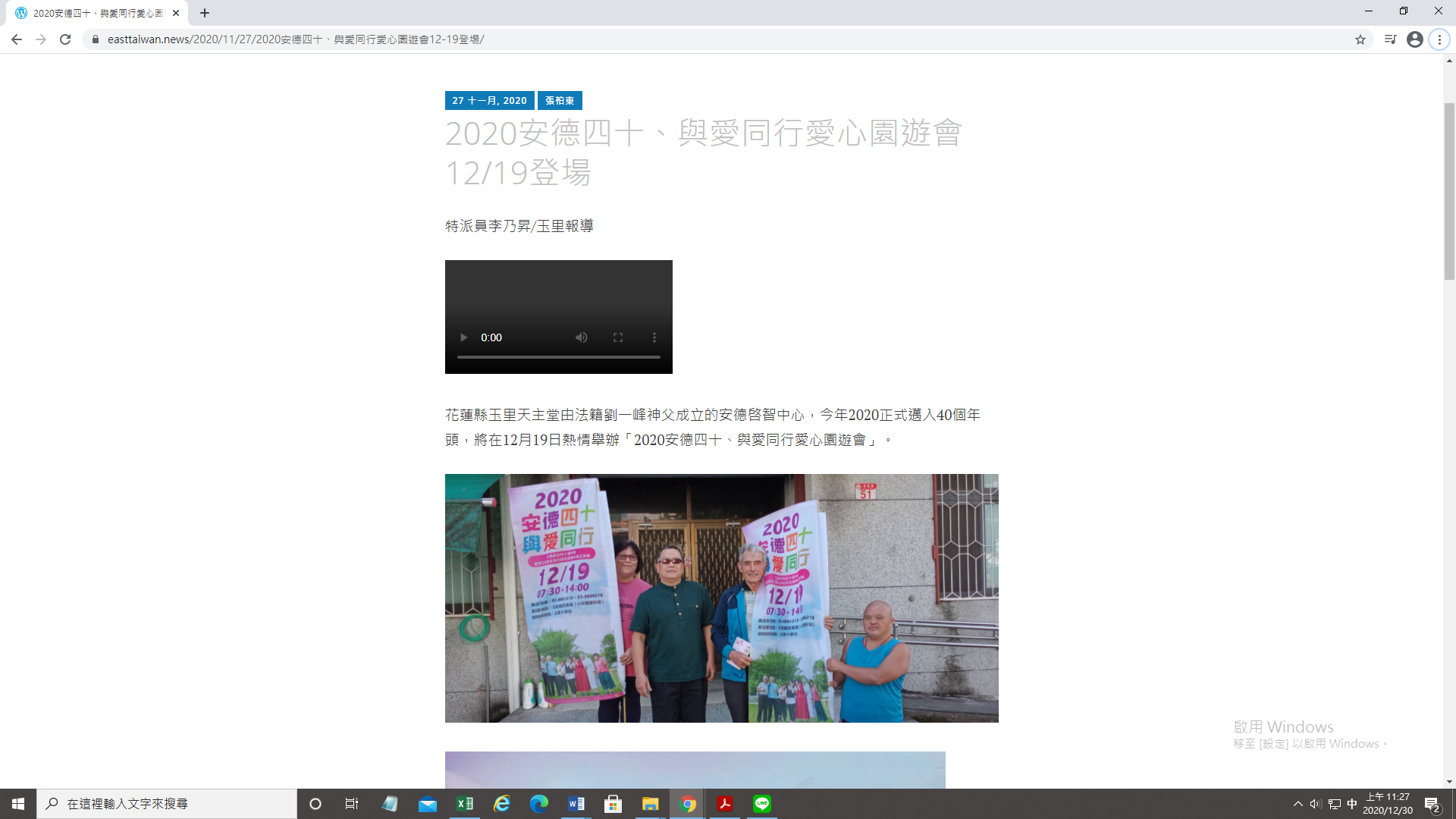 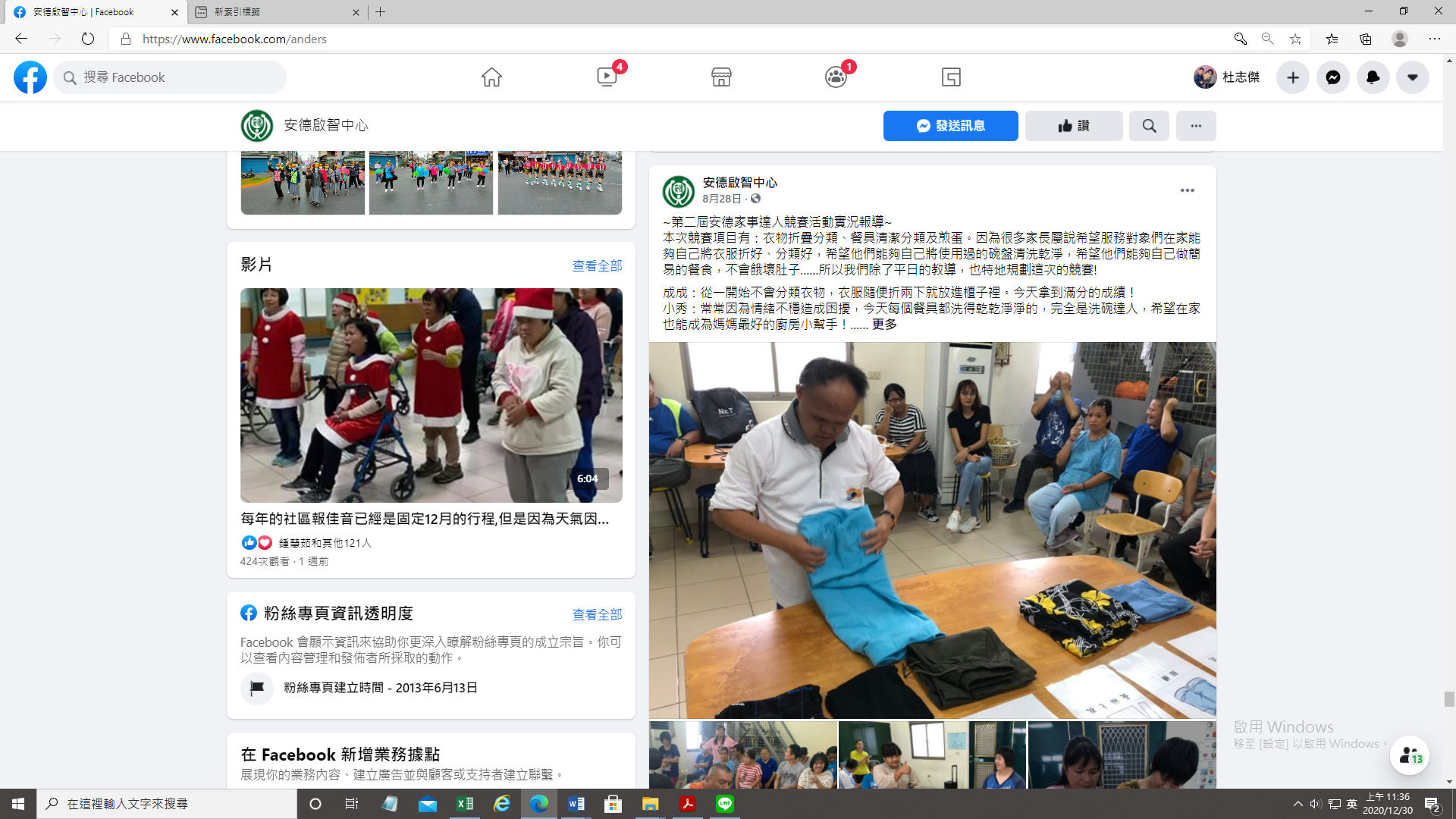 